Vocational specialisation:
Work Related Skills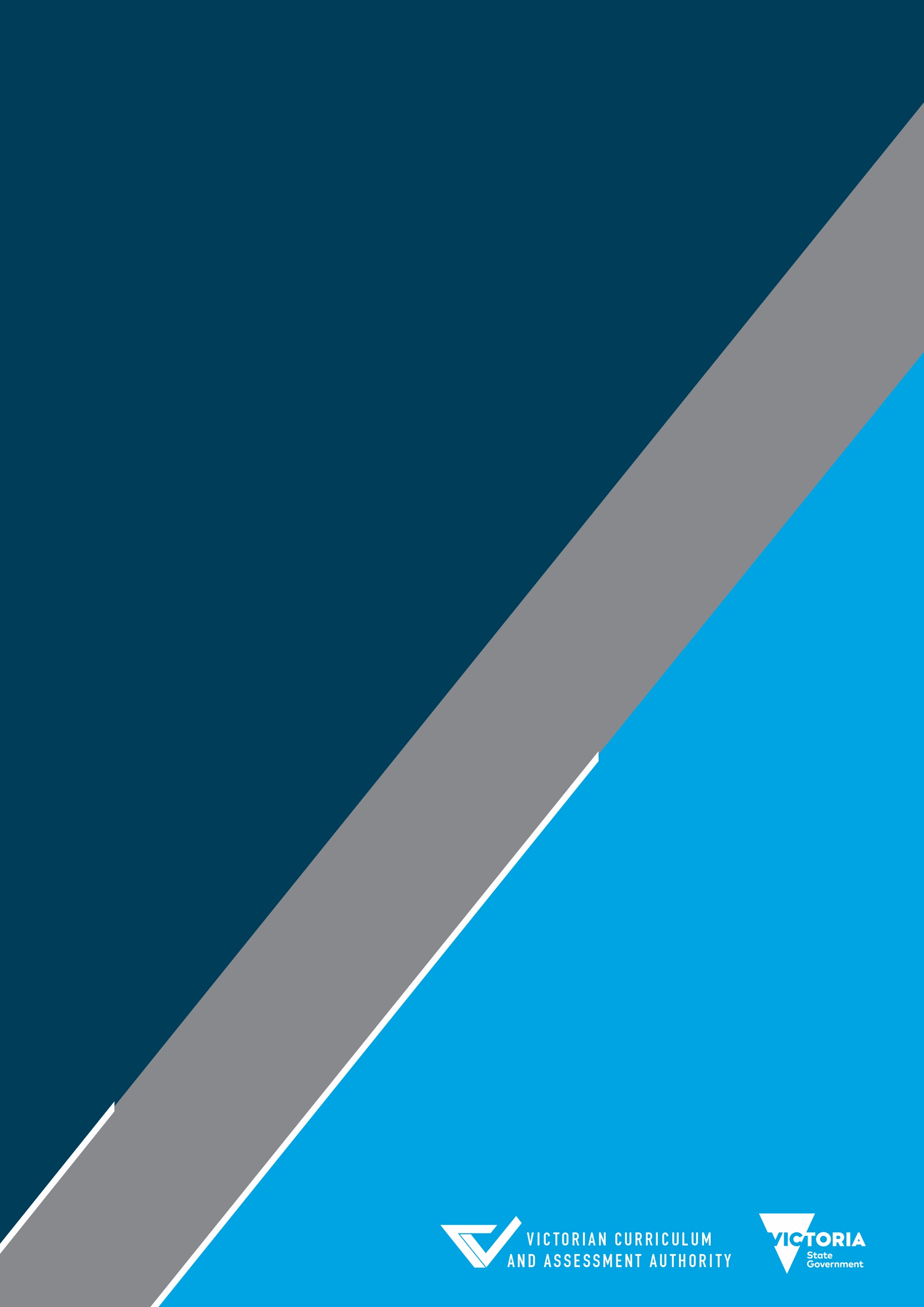 Draft study design 
for consultationAuthorised and published by the Victorian Curriculum and Assessment Authority
Level 7, 2 Lonsdale Street
Melbourne VIC 3000© Victorian Curriculum and Assessment Authority 2021No part of this publication may be reproduced except as specified under the Copyright Act 1968 or by permission from the VCAA. Excepting third-party elements, schools may use this resource in accordance with the VCAA educational allowance. For more information go to www.vcaa.vic.edu.au/Footer/Pages/Copyright.aspx. The VCAA provides the only official, up-to-date versions of VCAA publications. Details of updates can be found on the VCAA website at www.vcaa.vic.edu.au.This publication may contain copyright material belonging to a third party. Every effort has been made to contact all copyright owners. If you believe that material in this publication is an infringement of your copyright, please email the Copyright Officer vcaa.copyright@edumail.vic.gov.auCopyright in materials appearing at any sites linked to this document rests with the copyright owner(s) of those materials, subject to the Copyright Act. The VCAA recommends you refer to copyright statements at linked sites before using such materials.The VCAA logo is a registered trademark of the Victorian Curriculum and Assessment Authority.ContentsImportant information	5Accreditation period	5Other sources of information	5Senior secondary providers	5Copyright	5Introduction	6Scope of study	6Rationale	6Underpinned by applied learning	6Aims	7Structure	7Flexible delivery	7Entry	7Duration	8Changes to the study design	8Monitoring for quality	8Safety and wellbeing	8Employability skills	8Legislative compliance	8Assessment and reporting	9Satisfactory completion	9Evidence for assessment	9Levels of achievement	9Units 1 and 2	9Units 3 and 4	9Authentication	9Unit 1: Careers and Learning for the Future	10Area of Study 1: Future careers	10Outcome 1	10Evidence for assessment	11Area of Study 2: Presentation of career and education goals	11Outcome 2	11Evidence for assessment	12Unit 2: Workplace Skills and Capabilities	13Area of Study 1: Skills and capabilities for employment and further education	13Outcome 1	13Evidence for assessment	14Area of Study 2: Transferable skills and capabilities	14Outcome 2	14Evidence for assessment	15Unit 3: Industrial Relations, Workplace Environment and Practice	17Area of Study 1: Workplace wellbeing and personal accountability	17Outcome 1	17Evidence for assessment	18Area of Study 2: Workplace responsibilities and rights	18Outcome 2	18Evidence for assessment	19Area of Study 3: Communication and collaboration	19Outcome 3	19Evidence for assessment	20Unit 4: Portfolio Preparation and Presentation	22Area of Study 1: Portfolio development	22Outcome 1	22Evidence for assessment	23Area of Study 2: Portfolio presentation	23Outcome 2	23Evidence for assessment	24Assessment of levels of achievement	24Important informationAccreditation periodUnits 1–2: 1 January 20XX – 31 December 20XX
Units 3–4: 1 January 20XX – 31 December 20XXImplementation of this study commences in 20XX.Other sources of informationThe VCAA Bulletin is the only official source of changes to regulations and accredited studies. The Bulletin regularly includes advice on VCE studies. It will also include advice on studies within the Vocational specialisation stream and the Foundation pathways certificate. It is the responsibility of each teacher to refer to each issue of the Bulletin. The Bulletin is available as an e-newsletter via free subscription on the VCAA’s website at: www.vcaa.vic.edu.au.To assist teachers in developing courses, the VCAA will publish online the Advice for teachers. The Advice for teachers will provide curriculum development and assessment advice for Units 1 to 4, including examples of teaching and learning activities and resources for each unit.The Advice for teachers will also provide advice on opportunities to integrate units across the studies within the Vocational specialisation and the Foundation pathways certificate. Assessment information will be provided for school-based assessment in Units 3 and 4 with advice for teachers on how to construct assessment tasks using suggested performance descriptors and rubrics.The current VCE and VCAL Administrative Handbook will contain essential information on assessment processes and other procedures.Senior secondary providersThroughout this study design the term ‘school’ is intended to include both schools and non-school providers.CopyrightVCE schools may reproduce parts of this study design for use by teachers. The full VCAA Copyright Policy is available at: www.vcaa.vic.edu.au/Footer/Pages/Copyright.aspx.IntroductionScope of studyWork Related Skills examines the ways that people develop a range of skills, knowledge and capabilities in order to achieve their career and educational goals. The Work Related Skills study design considers four key areas: the future of work, workplace skills and capabilities, industrial relations and the workplace environment and practice and the development of a personal portfolio. Students develop a broad understanding of workplace environments and the future of work and education, in order to engage in theoretical and practical planning and decision-making for a successful transition to their desired pathway.Students will have the opportunity to apply the knowledge and skills gained from this study in the classroom environment and through Structured Workplace Learning (SWL). RationaleFaced with dynamic technological, social and economic factors and the ever-changing nature of work and education, students preparing to enter the workforce and further study are best placed for success when they have confidence and self-awareness, along with the skills to interpret accurate and unbiased information and make informed decisions to achieve their desired goals.In studying Work Related Skills, students develop the knowledge, skills and experiences to be active and engaged citizens, who can communicate effectively, advocate for themselves and be adaptable to change. The study of Work Related Skills leads to opportunities across all industries and further education providers, and provides young people with the tools they need to succeed in the future.Underpinned by applied learningThis curriculum is framed around an applied learning approach to teaching work related skills. Applied learning incorporates the teaching of skills and knowledge in the context of ‘real life’ experiences. Learners apply what they have learnt by doing, experiencing and relating acquired skills to the real-world. Applied learning emphasises the relevance of what is learnt in the classroom to the ‘real-world’ outside the classroom and makes that connection as immediate and transparent as possible. Applied learning is about nurturing and working with a student in a holistic manner, taking into account their personal strengths, interests, goals and previous experiences. Applied learning values skills and knowledge that may not normally be the focus of more traditional school curricula. It also recognises differences in ways of learning. Real-life application will often require a shift from a traditional focus on discrete curriculum to a more integrated and contextualised approach to learning, as students learn and apply the skills and knowledge required to solve a problem, implement a project or participate in the workforce. This curriculum acknowledges that part of the transition from school to further education and employment is the ability to participate and function in society as an adult. Moving students out of the classroom to learn also allows them to make the shift to become more independent and responsible for their own learning. Best practice applied learning programs are flexible and student-centred, where learning goals and outcomes are designed and negotiated with students. Applied learning may also involve students and their teachers working in partnership with external organisations and individuals to access VET and work integrated learning placements. These partnerships provide the necessary contexts for students to demonstrate the relevance of the skills and knowledge they have acquired in their study and training.AimsThis study enables students to:understand and apply concepts and terminology related to the workplaceunderstand the complex and the rapidly changing world of work and workplace environmentsunderstand the relationship between skills, knowledge, capabilities and attributes, and the achievement of pathway goalsdevelop effective communication skills to enable self-reflection and self-promotionapply skills and knowledge in a practical setting.StructureThe study is made up of four units. Unit 1: Careers and Learning for the Future Unit 2: Workplace Skills and CapabilitiesUnit 3: Industrial Relations, Workplace Environment and PracticeUnit 4: Portfolio Preparation and PresentationEach unit deals with specific content contained in areas of study and is designed to enable students to achieve a set of outcomes for that unit. Each outcome is described in terms of key knowledge and key skills.A glossary defining terms used across Units 1 to 4 in the Work Related Skills Study Design will be included in the Advice for teachers.Flexible deliveryWork Related Skills has been designed so Units 1 and 2 can be undertaken as stand-alone units or concurrently. Units 3 and 4 must be undertaken as a sequence. Work Related Skills units have been designed to complement the full suite of Vocational specialisation studies to ensure it is possible to deliver the units in an integrated approach. Flexible delivery of the Vocational specialisation units allows for integration of complementary outcomes across the studies.Teaching programs can be structured so students can undertake programs and projects that combine acquisition and application of knowledge and skills across several of the Vocational specialisation units. Integration of teaching and learning materials and activities can increase understanding and application of general concepts, develop multiple perspectives and points of view, increase the ability of the student to make decisions, to think critically and creatively and build skills in problem solving. It may also enhance a learner’s ability to transfer knowledge learnt in one study to other aspects of their life. Through integration of units, more opportunities for collaboration and team projects will be possible.In an integrated program approach, students will still need to meet the individual outcomes, including key knowledge and key skills, for each of the units of study. Teachers should keep clear documentation of the student’s achievement of the individual outcomes within an integrated teaching and learning program.EntryThere are no prerequisites for entry into Units 1, 2 and 3. Students must undertake Unit 3 and Unit 4 as a sequence. DurationEach unit involves at least 50 hours of scheduled classroom instruction over the duration of a semester.Changes to the study designDuring its period of accreditation minor changes to the study will be announced via the VCAA Bulletin. The Bulletin is the only source of changes to regulations and accredited studies. It is the responsibility of each teacher to monitor changes or advice about VCE studies, including the Vocational specialisation, published in the Bulletin.Monitoring for qualityThe VCAA will conduct monitoring and quality assurance processes on an annual basis.Safety and wellbeingIt is the responsibility of the school to ensure that duty of care is exercised in relation to the health and safety of all students undertaking the study. Refer to the Department of Education’s advice for all schools undertaking SWL: Structured Workplace Learning: Policy | education.vic.gov.auEmployability skillsThis study offers a number of opportunities for students to develop employability skills. The Advice for teachers companion document will provide specific examples of how students can develop employability skills during learning activities and assessment tasks.Legislative complianceWhen collecting and using information, the provisions of privacy and copyright legislation, such as the Victorian Privacy and Data Protection Act 2014 and Health Records Act 2001, and the federal Privacy Act 1988 and Copyright Act 1968, must be met.Assessment and reportingSatisfactory completionThe award of satisfactory completion for a unit is based on the teacher’s decision that the student has demonstrated achievement of the set of outcomes specified for the unit. Demonstration of achievement of outcomes and satisfactory completion of a unit are determined by evidence gained through the assessment of a range of learning activities and tasks. Teachers must develop courses that provide appropriate opportunities for students to demonstrate satisfactory achievement of outcomes. The decision about satisfactory completion of a unit is distinct from the assessment of levels of achievement. Schools will report a student’s result for each unit to the VCAA as S (Satisfactory) or N (Not Satisfactory).Evidence for assessmentThe evidence for assessment provides examples of evidence that a student may use to demonstrate achievement of the set of outcomes specified for the unit. Suggested assessment activities are also included that may be used to facilitate a student’s demonstration of achievement.Levels of achievementUnits 1 and 2Procedures for the assessment of levels of achievement in Units 1 and 2 are a matter for school decision. Assessment of levels of achievement for these units will not be reported to the VCAA. Schools may choose not to have levels of achievement, or may choose to report levels of achievement using grades, descriptive statements or other indicators.Units 3 and 4Procedures for the optional assessment of levels of achievement in Units 3 and 4 are being considered and more information will be available in due course. It is expected that the student’s level of achievement in Units 3 and 4 will be based on evidence from coursework. AuthenticationWork related to the outcomes of each unit will be accepted only if the teacher can attest that, to the best of their knowledge, all unacknowledged work is the student’s own. Teachers need to refer to the VCE and VCAL Administrative Handbook for authentication procedures.Unit 1: Careers and Learning for the FutureThis unit recognises the importance of sourcing reliable information relating to future education and employment prospects in order to engage in effective planning and decision-making. Students will investigate information relating to future employment, including entry level pathways, emerging industries, growth industries and trends, and evaluate the impact of pursuing employment in different industries. To improve planning and decision-making, students will reflect on the relationship between their personal skills and capabilities, their education and/or employment goals and their research, and apply strategies to communicate their findings.Area of Study 1: Future careersThis area of study evaluates information relating to employment by considering the reliability and credibility of information sources and the scope of labour market information available, including skills shortages and industry growth areas, emerging industries and current and future trends. Students will apply strategies to improve planning and decision-making related to gaining employment. Students will develop research skills and collate evidence and artefacts relating to their future employment prospects.Outcome 1On completion of this unit the student should be able to identify and discuss likely employment growth areas using current and predicted trends and data analysis, and will engage in research and self-reflection.To achieve this outcome the student will draw on key knowledge and key skills outlined in Area of Study 1.Key knowledgesources of reliable and credible employment information, such as government departments, careers specialists, industry publications, tertiary institutions and employment agencies labour market information relating to employment, including skills shortage areas, industry growth areas, emerging industries, and local, national and global trends (current and future)strategies to analyse information relating to employment, such as research, summarising information, interpreting graphs, seeking multiple sources of information and applying logicthe advantages and disadvantages of pursuing employment in low-growth, medium-growth and high-growth industriesstrategies to engage in planning and decision-making relating to employment, such as SWOT analysis, rational decision-making model and consulting with trusted people such as careers specialists, mentors, employers and colleaguesthe interconnection between identifying personal skills and capabilities, finding and analysing information, and planning and decision-making for future employment.Key skillsidentify and explain key ideas and concepts relating to sources of information about employmentresearch, compare and evaluate concepts and strategies relating to sources of information about employmentpropose and justify strategies to improve future career prospects through the development, promotion and application of skillscollect evidence and artefacts of self-reflection, planning and decision-making for future employment.Evidence for assessmentThe evidence for assessment provides examples of evidence that a student may use that demonstrate achievement of the set of outcomes specified for the unit. Suggested assessment activities are also included that may be used to facilitate a student’s demonstration of achievement.Assessment for achievement of this outcome should draw on evidence provided by the student that demonstrates:the ability to locate and use credible and specialist sources of information to understand and list career and education pathwaysthe ability to outline skills shortage areas, industry growth areas, emerging industries, local, national and global trends, and the ability to outline both advantages and disadvantages of pursuing employment in low, medium and high growth industriesthe ability to outline and use evidence-based strategies to improve future career prospectsa collection of evidence and artefacts that demonstrates pathways planning, self-reflection and decision-making related to employment or further education.Area of Study 2: Presentation of career and education goalsThis area of study enables students to consolidate their knowledge and understanding of future careers and their personal aspirations, skills, capabilities and attributes. Students will learn strategies for conducting research and presenting their research findings, as well as in seeking feedback and how to refine and improve their goals through self-reflection.Outcome 2On completion of this unit the student should be able to examine an industry growth area, forecast potential employment possibilities and recommend several education pathways that would support the acquisition of skills and knowledge into the industry.To achieve this outcome the student will draw on key knowledge and key skills outlined in Area of Study 2.Key knowledgegoal setting for future employment, career possibilities and further education and trainingfuture employment and/or education opportunities based on a combination of personal aspirations, skills, capabilities and attributespersonal strengths and challenges relating to future employment and education opportunitiesstrategies for how to research and communicate research findings relating to:an industry growth area or an industry of personal interestpotential employment possibilitieseducation pathway options necessary to develop skills and knowledge for the chosen career or industryentry-level pathwaysstrategies to critically reflect on goals and feedback.Key skillsidentify, outline and explain key ideas and concepts relating to career and education goalsdiscuss, compare, analyse, research and evaluate strategies relating to career and education goalscollect evidence and artefacts relating to career and/or educational goalsapply knowledge and present findings of research (oral, written, digital or multimodal delivery)seeking and acting on feedback from a qualified source.Evidence for assessmentThe evidence for assessment provides examples of evidence that a student may use that demonstrate achievement of the set of outcomes specified for the unit. Suggested assessment activities are also included that may be used to facilitate a student’s demonstration of achievement.Assessment for achievement of this outcome should draw on evidence provided by the student that demonstrates:the ability to locate and use credible and specialist sources of information to develop and present career and further education goals based on personal aspirations, skills, capabilities, and attributesthe ability to discuss, explain and present goals and findings in relation to future career and education goals and aspirationsa collection of evidence to support choice of goals and aspirations related to future career and education goals and aspirations.Assessment activities could be chosen from the following: Research, analyse and consult with a wide variety of sources to create and present a detailed Career Action Plan that takes into account individual skills, knowledge, aspirations and capabilities, as well as relevant industry growth. The final product should demonstrate the student’s ability to understand and synthesise the information collected, action feedback and present in a succinct report that suits the audience and purpose of the task.The Career Action Plan could be a physical or digital folio or multi-model texts.ORSmall groups of students work together to research and analyse industry growth areas and make predictions about employment growth areas and jobs of the future; forecast the skills, capabilities and training required and then present their findings. The final product should demonstrate the students’ ability to understand and synthesise the information collected, action feedback and present in a succinct report that suits the audience and purpose of the task.This could be delivered as an oral presentation or in a written format.Unit 2: Workplace Skills and CapabilitiesAs the nature of work changes over time, so do the skills, capabilities and attributes needed for success. Fundamental to achieving personal goals relating to future education and employment is the ability to recognise and develop their unique skills, capabilities and attributes that are valued in their chosen pathway. In this unit, students consider the distinction between essential employability skills, specialist and technical work skills, personal capabilities and personal attributes, and understand the importance of training and development to support the attainment and transferability of skills. Students will collect evidence and artefacts relating to their personal skills, capabilities and attributes and promote them through writing resumes, cover letters and participating in mock interviews.Area of Study 1: Skills and capabilities for employment and further educationThis area of study considers the changing nature of work and the impact this has on future career pathways. In this outcome, students distinguish between transferable skills that are valued across industries and specialist and technical work skills required for specific industries. They are able to recognise how personal capabilities and attributes contribute to future success and demonstrate their own skills, capabilities and attributes through artefacts and evidence. Outcome 1On completion of this unit the student should be able to identify and analyse their individual aptitudes and interests as it relates to broad industry groups and demonstrate evidence relating to the core skills, attributes and capabilities required by an industry of their choice.To achieve this outcome the student will draw on key knowledge and key skills outlined in Area of Study 1.Key knowledgethe changing nature of workthe difference between specific occupations and broad skill and interestsstrategies to improve future career prospects and outcomesemployability skills including communication, planning and organising, teamwork, problem solving, self-management, initiative and enterprise, technology, and commitment to continuous learningspecialist and technical skills for specific industry groups or occupations personal capabilities and attributes, such as growth mindset, work ethic, self-regulation and conflict resolutionthe distinction between employability skills, specialist work skills and personal capabilities/attributes.Key skillsidentify and explain key ideas and concepts relating to the personal skills, capabilities and attributes of the studentdiscuss, compare and evaluate concepts and strategies relating to the development of skills, capabilities and attributespropose and justify strategies to improve and enhance future career prospects relating to a chosen industry groupingcollect evidence and artefacts of personal skills, capabilities and attributes with relation to industry groupings.Evidence for assessmentThe evidence for assessment provides examples of evidence that a student may use that demonstrate achievement of the set of outcomes specified for the unit. Suggested assessment activities are also included that may be used to facilitate a student’s demonstration of achievement.Assessment for achievement of this outcome should draw on evidence provided by the student that demonstrates:the ability to explain the changing nature of employmentthe ability to differentiate between specific occupation and broad skill and industry areasthe ability to identify, explain and distinguish between employability skills and attributes, and technical and specialist employment requirementsthe ability to identify and explain individual employability skills and attributes, and individual technical knowledge and expertisethe ability to propose strategies to improve and enhance individual employability for a particular employment pathwaya collection of evidence and artefacts in relation to individual skills and capabilities for future employment.Area of Study 2: Transferable skills and capabilitiesThis area of study recognises the relationship between transferable and transportable skills and employability. Students will investigate the role of ongoing education, training and development for essential and specialist skills, and how these skills can be applied across different jobs and industries. Students will apply strategies to promote their unique skills and capabilities, through writing job applications and participating in mock interviews. Outcome 2On completion of this unit the student should be able to apply their understanding and demonstrate both tangible and abstract capabilities and skills that are utilised in a variety of vocations and industry areas through participating in a mock recruitment and selection process.To achieve this outcome the student will draw on key knowledge and key skills outlined in Area of Study 2.Key knowledgethe relationship between possessing transferable skills and employabilitythe role of ongoing training and development in the growth of essential and technical skills, such as formal education, informal education and micro credentialsthe relationship between ongoing training and development, and increasing the transferability of employability and specialist skillsthe application of employability and specialist skills in a range of careers, jobs and broader industry groupingsan overview of recruitment and selection processes, including job design, job advertisements, job applications, short-listing and interviewsjob advertisements and job applications, including different ways jobs are advertised and common processes involved in applying for a jobthe features of a resume and strategies to effectively promote relevant skills, knowledge, qualifications and experience in a resumeappropriate evidence and artefacts required to support a job application preparing for a job interview and strategies to communicate and promote relevant skills, knowledge, qualifications and experiences in a job interview.Key skillsidentify, define and explain key ideas and concepts relating to the development of employability and technical skillsdiscuss, compare, analyse and evaluate concepts and strategies relating to the development of tangible and intangible skillspropose and justify strategies to improve future career prospects through the development, promotion and application of skillscollect evidence and artefacts relating to transferable skillsapply knowledge to simulated workplace scenarios through evidence and examples, including writing resumes, applying for mock jobs and participating in mock interviews.Evidence for assessmentThe evidence for assessment provides examples of evidence that a student may use that demonstrate achievement of the set of outcomes specified for the unit. Suggested assessment activities are also included that may be used to facilitate a student’s demonstration of achievement.Assessment for achievement of this outcome should draw on evidence provided by the student that demonstrates:the ability to identify and explain the concept of transferable skills for a variety of careers  the ability to research and propose strategies to improve future career prospects through, identification, articulation and development of skills and capabilities as well as self-promotion  the ability to identify and explain the benefits of ongoing knowledge and skill acquisitionthe ability to identify key features of and develop a cover letter and resume, and address key selection criteria where requiredthe ability to identify and apply relevant interview techniques a collection of evidence and artifacts in relation to applying and interviewing for a job.Assessment activities could be chosen from the following:A group of students could use their identified skills, capabilities and attributes to role-play how to effectively apply and interview for an advertised position. Roles of the group should be allocated, defined and explained by students as part of the process and key learning should be outlined in the presentation. The final product should demonstrate the students’ ability to understand the information presented to them. ORStudents could interview employees and employers to understand the skills, capabilities and technical knowledge required by specific industries. Formulate and ask relevant questions to develop an understanding of the interviewee’s skills attainment and employment journey . A report of the student’s findings should take into account the audience and purpose of the task. ORA group of students could attend a careers expo to collect information from employer groups and education institutions to ascertain general and specific skills, capabilities, technical knowledge, and training required for employment and present findings to their peers.Roles of the group should be allocated, defined and explained by students as part of the process and key actions and learnings should be outlined in the presentation. The final product should demonstrate the students’ ability to understand the information presented to them, synthesize that information, and then present a succinct report that suits the audience and purpose of the task.This could be delivered as an oral presentation or in a written format.ORStudents could interview employees and employers to understand the skills, capabilities and technical knowledge required by specific industries. Create and ask relevant questions to develop an understanding of the individual’s journey through skills development, training and employment. Record and report their questions and findings taking into account the audience and purpose of the task.This could be delivered as an oral presentation or in a written format.Unit 3: Industrial Relations, Workplace Environment and PracticeThis unit focuses on the core elements of a healthy, collaborative, inclusive and harmonious workplace and is separated into three main areas: wellbeing, culture and the employee-employer relationship, workplace relations, and communication and collaboration. In this unit, students will learn how to maintain positive working relationships with colleagues and employers, through understanding the characteristics of a positive workplace culture and its relationship to business success. Students will investigate key areas relating to workplaces relations, including methods for determining pay and conditions, workplace bullying, workplace discrimination, workplace harassment and dispute resolution. Students will discover how teamwork and communication skills contribute to healthy, collegiate and productive workplaces.  Area of Study 1: Workplace wellbeing and personal accountability This area of study introduces students to the features and characteristics of a healthy, collaborative and harmonious workplace. Students examine the concept of culture and consider the characteristics of work/life balance. They analyse the interconnection between employee and employer expectations and understand the importance of diversity and inclusion in the workplace. Students apply their understanding of workplace wellbeing to simulated workplace scenarios and real-life case studies.Outcome 1On completion of this unit the student should be able to outline and analyse the features and characteristics of a healthy, collaborative, cooperative and harmonious work where employers and employees share responsibility for maintaining a safe, cohesive environment. Students identify and explain strategies to contribute to a healthy workplace environment.To achieve this outcome the student will draw on key knowledge and key skills outlined in Area of Study 1.Key knowledgeoverview of common workplace structuresthe role of statutory and national policy bodies including, Safe Work Australia, WorkSafe Victoria, the Fair Work Ombudsmanthe role of advocacy organisations including unions and employer associationsworkplace culture and the characteristics of a supportive, harmonious, safe and healthy workplacecharacteristics of work/life balance and strategies to achieve a work/life balance for employees and employersemployer expectations and individual responsibility in a workplace, including work ethic, loyalty, professional behaviour and conduct, punctuality, wearing the appropriate clothing, safe use of equipment, complying with internal business policies and respectful treatment of colleagues employee expectations in a workplace including flexible work arrangements; opportunities for training, development and promotion; and inclusive, respectful relationships with colleagues and managers; appropriate pay and conditions in exchange for skills, knowledge, labour and experience; and appropriate mechanisms for resolving conflictthe interconnection between employee and employer expectations, and the impact of work habits, culture and commitment to the success of the workplaceeffective and appropriate collaboration, teamwork and communicationdiversity and inclusion in the workplace.Key skillsidentify and explain key ideas and concepts relating to workplace structures discuss, compare, analyse and evaluate concepts and strategies relating to the workplace environment, processes and practicespropose and justify methods of contributing to a positive workplace environmentapply knowledge to real and simulated workplace scenarios and case studies.Evidence for assessmentThe evidence for assessment provides examples of evidence that a student may use that demonstrate achievement of the set of outcomes specified for the unit. Suggested assessment activities are also included that may be used to facilitate a student’s demonstration of achievement.Assessment for achievement of this outcome should draw on evidence provided by the student that demonstrates:the ability to identify, explain and analyse a variety of workplace structures, environments processes and practicesthe ability to research, explain and demonstrate ways that both employees and employers can contribute to a healthy workplace culturethe ability to research, identify and explain the expectations, rights and responsibilities of employers and employees and the interconnected nature and impacts of those expectations, rights and responsibilitiesthe ability to research, identify and explain how to resolve conflict in the workplace and how to report unresolved issues to appropriate individuals or bodies.Area of Study 2: Workplace responsibilities and rightsThis area of study gives an overview of workplace relations, including the National Employment Standards and methods to determine pay and conditions of work. Students consider the characteristics and legal consequences of workplace bullying, workplace discrimination and workplace harassment, and gain an overview of the common legal issues experienced in the workplace. Students examine processes to address and resolve workplace disputes. Outcome 2On completion of this unit the student should be able to outline the National Employment Standards and methods for determining pay and conditions, explain the characteristics of workplace bullying, workplace discrimination and workplace harassment, and outline the processes and legal ramifications for breaches.To achieve this outcome the student will draw on key knowledge and key skills outlined in Area of Study 2.Key knowledgeoverview of the National Employment Standards and the role of the Fair Work Commission in workplace disputesawards, agreements and individual contracts as methods for determining pay and conditions of workemployee advocates, including unions and professional associations characteristics of workplace bullyingindividual employee responsibilities in relation to colleagues and community health and wellbeing Commonwealth and state anti-discrimination and equal opportunity laws; freedom from discrimination in the workplace based on race, culture or ethnicity, gender, sexuality, religion, age and disability characteristics of workplace harassmentoverview of the legal consequences for workplace bullying, workplace discrimination, and workplace harassment for employees and employersoverview of common issues that affect young workers, such as underpayment of wages, processes relating to termination and employment classificationgrievance procedures and processes for reporting issues within the workplace and how to escalate unresolved or unlawful issuesthe role of workplace advocacy bodies in reporting or dealing with grievances the role statutory bodies play in enforcement of workplace rights.Key skillsidentify and explain key ideas and concepts relating to workplace relationsdiscuss, compare, analyse and evaluate concepts and strategies relating to the workplace environment, processes and practicespropose and justify strategies to improve the workplace environmentapply knowledge to real and simulated workplace scenarios, and case studies.Evidence for assessmentThe evidence for assessment provides examples of evidence that a student may use that demonstrate achievement of the set of outcomes specified for the unit. Suggested assessment tasks are also included that may be used to facilitate a student’s demonstration of achievement.Assessment for achievement of this outcome should draw on evidence provided by the student that demonstrates:the ability to locate and identify state and federal employment and workplace health and safety lawsthe ability to identify a variety of statutory bodies and employee advocacy groups, explain the service and support they offer and their enforcement powersthe ability to research, identify and explain workplace discrimination, harassment, and bullyingthe ability to research, identify and explain a variety of issues that affect young workers and how individuals and organisations can deal with issues arising in a productive, lawful manner.  Area of Study 3: Communication and collaboration This area of study students apply effective and efficient workplace communication, questioning and listening strategies. Students consider their role and the role of teams in the workplace. Students also investigate techniques for developing and fostering professional, formal and informal networks and the role of digital and electronic collaboration and communication.  Outcome 3On completion of this unit the student should be able to apply a variety of appropriate questioning and listening techniques within a workplace or simulated workplace. Students should understand how to develop networks, professional relationships and work effectively in diverse teams .To achieve this outcome the student will draw on key knowledge and key skills outlined in Area of Study 3.Key knowledgethe roles individuals play in workplace teamsthe methods and mechanisms for communicating with teams and individuals in the workplace, taking individual differences and industries into accountactive listening techniques in relation to understanding team and individual roles and responsibilities in the workplacethe benefits of developing diverse teams and networks the benefits of supporting and sharing relevant information and ideas with colleagues to achieve workplace outcomesthe benefits of appropriate open-question techniques to understand workplace requirements and to solve problemsthe benefits of establishing and maintaining effective working relationships within teams the characteristics and benefits of formal and informal networks the benefits of digital and electronic collaboration and communication. Key skillsresearch, discuss and identify the roles that individuals play in workplace teamsidentify, justify and apply a variety of appropriate and inclusive methods and mechanisms for workplace communication identify, explain and apply active listening techniques appropriate for both teams and individuals in the workplaceresearch, discuss and identify the benefits of developing diverse teams and networksidentify the benefits of supporting and sharing relevant information and ideas with colleagues to achieve workplace outcomes   identify, justify and apply a variety of appropriate open questioning techniques for clarification and problem-solving purposesdiscuss, propose and justify strategies for establishing and maintaining effective professional workplace relationships and networks  identify and apply digital and electronic collaboration and communication. Evidence for assessmentThe evidence for assessment provides examples of evidence that a student may use that demonstrate achievement of the set of outcomes specified for the unit. Suggested assessment activities are also included that may be used to facilitate a student’s demonstration of achievement.Assessment for achievement of this outcome should draw on evidence provided by the student that demonstrates:the ability to research, identify and apply effective, inclusive methods and mechanisms of communication, questioning and collaboration techniquesthe ability to research, identify and apply effective problem-solving, utilising a variety of appropriate resources and techniquesthe ability to research, identify and explain the benefits of establishing workplace relationships and formal and informal networksthe ability to research, identify and apply effective, digital and electronic collaboration, utilising appropriate resources.Assessment activities could be chosen from the following:Students could visit the Fair Work Commission and observe a hearing. Develop and ask relevant questions to Fair Work Australia staff to develop an understanding of the role and powers of the commission and report their findings. The questions and report should take into account the audience and purpose, and demonstrate the students’ ability to understand the information presented to them, synthesise that information and present it in a succinct manner.ORStudents could participate in an incursion or excursion to hear from a variety of unions and/or employee bodies. Students could create and ask relevant questions to develop an understanding of the role and services provided by the bodies and the issues that affect young workers, and report their findings. The questions and report should take into account the audience and purpose and demonstrate the students’ ability to understand the information presented to them, synthesise that information and present it in a succinct manner.ORA group of students could work as a team to plan, organise and execute a work-related activity.Roles of the group should be allocated, defined and explained by students as part of the process. Students should demonstrate their individual and collective ability to apply their skills and knowledge of communication and collaboration throughout the activity.Activities could include: a gardening project, a construction project, a customer or client service project.Unit 4: Portfolio Preparation and Presentation Portfolios are a practical and tangible way for a person to communicate relevant skills, experiences and capabilities to education providers and future employers. In this unit, students will develop and apply their knowledge and skills relating to portfolios, including the features and characteristics of a high-quality physical and/or digital portfolio. The unit culminates in the formal presentation of a completed portfolio in a panel style interview and an evaluation of the end product.Area of Study 1: Portfolio development This area of study outlines the purpose of a portfolio and considers the intended audiences and uses of portfolios in different contexts. Students will discuss and compare the features and uses of physical and digital portfolios and examine the characteristics of a high-quality portfolio. Students will prepare a portfolio proposal and outline the development process for their portfolio. Outcome 1On completion of this unit the student should be able to understand the features, uses, limitations and advantages of physical and digital and/or hybrid portfolios as they relate to potential employment in a chosen industry area or application to higher education.To achieve this outcome the student will draw on key knowledge and key skills outlined in Area of Study 1.Key knowledgeoverview of the purpose of a portfolio, including reasons for creating a portfolio, intended audience and uses in different contextstypes of portfolios including physical, digital and/or hybridappropriate evidence and artefacts included within a physical, digital and/or hybrid portfolio characteristics of a physical portfolio, including cover letter, resume, photographic evidence, written examples and additional artefacts purpose of a portfolio including promotion of skills, knowledge and capabilities to an employer or education institutereasons for selection and use of physical, digital and/or hybrid portfolio including different industry practice and requirements, employer preference and tertiary education applicationcharacteristics of a digital portfolio, including user experience, images, videos, multimedia and annotations uses of a digital portfolio and the appropriateness of a digital portfolio in a range of contextsthe advantages and disadvantages of a digital portfoliothe similarities and differences between a physical and digital portfoliothe advantages and disadvantages of a physical and/or digital hybrid portfoliothe use of portfolios in current relevant industry practice or further education characteristics of a high-quality portfolio, including relevance to target industry, layout, aesthetic, adherence to conventions of Australian spelling and grammar, adherence to set criteria and/or entry requirements.Key skillsprepare a portfolio proposal and outline of the process undertakenexplain key ideas and concepts relating to physical and digital, and/or hybrid portfoliosresearch and evaluate the key characteristics and purpose of physical and digital portfoliosresearch the current industry practices for portfolios in a chosen fieldcollect evidence and artefacts relating to career and/or education goalspropose and justify strategies to improve future career prospects through the use of physical and/or digital portfolios.Evidence for assessmentAssessment for achievement of this outcome should draw on evidence provided by the student that demonstrates:the ability to research, identify and explain the key concepts, characteristics and purpose of physical, digital and hybrid portfoliosthe ability to research, identify and explain the advantages and disadvantages of physical digital and hybrid portfolios as they relate to relevant current industry and further education practice and purposethe ability to research, identify and propose a plan to develop a suitable portfolio for the purpose of self-promotion in an identified industry area or education pathwaya collection and curation of relevant evidence and artefacts.Area of Study 2: Portfolio presentationThis area of study provides students with the opportunity to apply their knowledge of portfolios by engaging in the process of developing and formally presenting their completed portfolio in a panel style interview. Students will use a range of verbal, visual, written and practical strategies to communicate their skills, knowledge and attributes, including visual appeal, varied and appropriate content. Students will evaluate their portfolio using a range of sources, such as self-assessment, feedback and comparison with criteria. Outcome 2On completion of this unit the student should be able to present their personal skills and attributes in the form of a physical and/or digital portfolio in a formal interview with a panel. To achieve this outcome the student will draw on key knowledge and key skills outlined in Area of Study 2.Key knowledgeselection criteria and/or entry requirements to inform the selection of pieces included in the portfolioemployability skills, personal skills, knowledge and attributesappropriate evidence and artefacts included within a physical, digital and/or hybrid portfolio strategies to present a portfolio to a target industry and audience, including verbal presentationstrategies to communicate personal skills and attributes in a physical, digital and/or hybrid portfolio strategies to evaluate development and presentation of portfolio, including self-assessment, feedback from different sources (such as teachers and careers specialists), and comparison to selection criteria and/or entry requirements.Key skillsexplain key ideas and concepts relating to employability skills, personal skills knowledge and attributespropose and justify strategies to improve future career prospects through the use of digital and/or physical portfolioscollect and curate evidence and artefacts for inclusion in a physical or digital portfolioclearly communicate personal skills, knowledge and attributes to a panel using portfolio to enhance and validate panel presentation evaluate the completed portfolio and panel presentation.Evidence for assessmentThe evidence for assessment provides examples of evidence that a student may use that demonstrate achievement of the set of outcomes specified for the unit. Suggested assessment activities are also included that may be used to facilitate a student’s demonstration of achievement.Assessment for achievement of this outcome should draw on evidence provided by the student that demonstrates:the ability to research, identify and explain the key concepts, characteristics and purpose of physical digital and hybrid portfoliosthe ability to research, identify and explain key selection criteria, portfolio conventions, employability skills, personal skills, knowledge and attributes to develop an appropriate portfolio following a well-structured plan and timelinethe ability to identify suitable professionals to provide feedback on a draft portfolio. Acting on their feedback, develop and refine a final portfoliothe ability to use a final portfolio to present individual skills, knowledge, capabilities and qualifications to a panel that uses evidence curated and collected to enhance and justify presentation statementsthe ability to use the panel’s feedback and self-reflection, to propose areas of strength as well as areas for refinement and improvement. Assessment activities could be:The development of a draft and final portfolio that is fit for its purpose and audience and adheres to relevant conventions and criteria, that promotes the student for employment in a specific industry or education pathway.A succinct, evidence-based, professional presentation of the portfolio to a panel.The development of a verbal, written or multi-modal report based on the feedback of the panel and a self-evaluation identifying areas of strength, and proposing areas and strategies for refinement and improvement.Assessment of levels of achievementProcedures for the optional assessment of levels of achievement in Units 3 and 4 are being considered and more information will be available in due course. Contact us if you need this information in an accessible format; for example, large print or audio.Telephone (03) 9032 1635 or email vcaa.media.publications@edumail.vic.gov.au